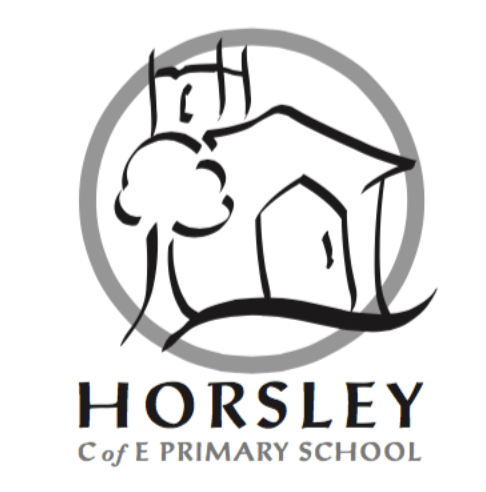 Finances and Resources CommitteeTerms of ReferenceMembershipThe committee shall consist of not less than 4 governors including the head teacher.The committee shall have such co-opted non-voting members as the governing body may wish to appoint in relation to particular financial and building expertise.QuorumThe quorum shall be 2 governors plus the head teacher.MeetingsThe committee shall meet a minimum of four times a year and otherwise as required.Governors will ensure value for money and act with financial probity. Value for money means achieving the best education for children in relation to the budget spent on the school. To this end the Governors will apply the four principles of Best Value in their decision making:Challenge e.g. how and why is a service provided, can it be delivered differently?Comparison with other schoolsConsultation with stakeholdersCompete - securing efficient and effective servicesTerms of ReferenceTo monitor and follow the agreed finance timetableTo review and monitor the finance policyTo monitor devolved formula capital expenditureTo plan and monitor the budget each year To oversee the financial management of the school and its staff, including pay and working arrangementsTo keep the Trustees informed of any decisions in relation to the buildingTo review the Health and Safety policy on a regular basisTo review the Charging and Remissions policyDelegation of legal responsibilitiesAny job that involves health and safety or school closure should be carried out immediately by the school without reference to the committee. A report should be made at the next committee meeting.September 2018